TITLE (Font: 10, Times New Roman, UPPERCASE, Bold; Paragraph: Centered, single spaced)Name SURNAME1, Name SURNAME2, Name SURNAME31 Scientific Title, Affiliation, email: mbmbmnb@nmnm.cv, 2 Scientific Title, Affiliation, email: mbmbmnb@nmnm.cv, 3 Scientific Title, Affiliation, email: mbmbmnb@nmnm.cv (Font: 10, Times New Roman, Regular; Paragraph: Centered, Single spaced)Abstract (Font: 10, Times New Roman, Bold; Paragraph: Justified, Single spaced)The abstract should comprise information about the background/importance of the research, reasoning that support the contribution of your research to knowledge development and/or solving practical issues, data and methodology, and the main outcomes.  The length of the abstract should be of minim 100 words, but no larger than 200 words. (Font: 10, Times New Roman, Italic; Paragraph: Justified, Single spaced)Key words (Font: 10, Times New Roman, Bold; Paragraph: Justified, Single spaced)Provide minimum 3, maximum 6 words that are relevant to your research. (Font: 10, Times New Roman, Italic; Paragraph: Justified, Double spaced)Introduction (Titles Font: 10, Times New Roman, Bold; Paragraph: Justified)The introduction should outline the opportunity of the research against time, space and knowledge milestones, followed by a clear statement of the problem and of the research question that will be investigated. You should also add details regarding the scope of the research, type and source of data, research methods and techniques, and how the results will contribute toward solving the considered problem. (Body text Font: 10, Times New Roman, Regular; Paragraph: Justified, Single spaced)1. Literature reviewPresent the main results that are relevant to your research question by citing works indexed in international databases. At least three sources should be indexed in ISI Thompson. Other data bases you might consider include Scopus, Ebsco, RePec, ProQuest, Cabi, SSRN etc.2. Section titleDivide your work in sections and subsections that guide readers and allow a good comprehension of the entire rational of the research2.1 Subsection titleTables: Organize relevant data in numbered tables. Each table should have a title (caption) and you should provide the source of data. Table 1. Caption (Font: 10, Times New Roman, Bold, regular; Paragraph: Centered, Single spaced)Source: ….. (Font: 10, Times New Roman, italic; Paragraph: Centered, Single spaced)Graphs, Illustrations and Photographs could be included as fig. x. Each fig. should have a title (caption) and you should provide its source or the source of the data. All fig. should be in grayscale.  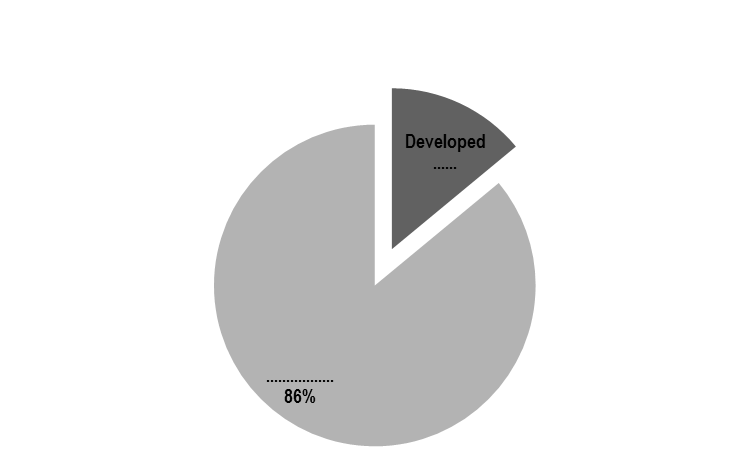 Figure 1. Caption (Font: 10, Times New Roman, Bold, regular; Paragraph: Centered, Single spaced)Source: ….. (Font: 10, Times New Roman, italic; Paragraph: Centered, Single spaced)Please avoid ending a section by a table or a figure.ConclusionsRecall the research question and then discuss how your results support the reasoning and how they align to other results in similar issues. Indicate at what extent your results could be generalized and how further research could overcame the main barriers that limit the relevance of your outcomes. References (Font: 10, Times New Roman, Bold; Paragraph: Justified)Reference list comprises only papers cited in the text and it is numbered; References should be ordered alphabetically after the name of the first author. Editing style: APA from Google Scholar (https://scholar.google.ro/) Vasilescu, I., Cicea, C., Popescu, G., & Andrei, J. (2010). A new methodology for improving the allocation of crops cost production in Romania. Journal of Food, Agriculture and Environment, 8(2), 839-842.Popescu, G. (2014). Probleme vechi, relatii noi in agricultura. Editura Academiei Române, Bucuresti.Popescu, G. (2014). PROPOSALS REGARDING THE FOCAL POINTS OF A FUTURE STRATEGY FOR THE DEVELOPMENT OF RURAL SPACE AND OF AGRICULTURE IN ROMANIA. Competitiveness of Agro-Food and Environmental Economy, 26.!!! CHECKLIST Respect the format for the References. Papers that fail to respect this format will not be accepted for publication.All references included in the list at the end of the paper were cited in the text. The list of references is numbered and in alphabetical orderRespect the format for editing your paper by overwriting this document. Delete all indications.The paper should be of about 8-10 pages. Paper size: Margins: Top: 0.87``; Bottom: 2.95``; Left: 1.58``; Right: 1.58``; A4 (8.27`` by 11.69``);  Header: 0.5``; Footer: 2.55``; Font for all paper: size 10, Times New Roman.Paragraph for all the paper: Indentation (Left: 0 cm, Right: 0cm; Special: none), No spacing before and after paragraph, Single spaced.(Font: 10, Times New Roman; Paragraph: Single spaced)